21st Sun. after Pentecost (“Pastor Appreciation Day”)                October 22, 2023 St. John Evangelical Lutheran Church(The Lutheran Church-Missouri Synod)4527 Second St.  P.O. Box 206    
Port Hope, MI 48468stjohnsec@stjohnporthope.org       www.stjohnporthope.orgChurch Office: 989-428-4140           Pastor home/parsonage: 989-428-3305Pastor: Rev. David A. Dodge	      Secretary: Kathy SchaveWELCOME!  It’s our privilege to have you join us in being in the Presence of our Lord and Savior!  At St. John, we follow the historic Liturgy of the Christian Church, which highlights the Biblical understanding of the True worship of God: first and foremost, that He Comes into our presence to give us His Saving Gifts (“Divine Service”) in His Word and Sacraments; and then, in response, we thank and praise Him in word and song, and pray for His continued Blessings.Who should receive Holy Communion at St. John?: All Confirmed members are invited to Commune, who are sorry for their sins and wish to be Forgiven and Strengthened.  Also, visitors from other L.C.-M.S. and T.A.A.L.C. churches, who fit the same description, are welcome.  So that no one else might eat and drink in Judgment of their sins (1 Cor. 11:29), all others are asked to refrain from Communing.  If you’re in doubt, please see Pastor or an Elder.Prelude
 Opening Hymn: “In God, My Faithful God” ~ LSB #745                   ORDER OF SERVICE: “Divine Service, Setting 1” LSB pp.151ff.		              Introit (see 1st white insert; read responsively by half Verse)        “Growing as One” (see green insert)     Readings (see back white insert)     Gradual (see front of same insert; read responsively by half Verse).Hymn of the Day: “Holy God, We Praise Thy Name” ~ LSB #940 (memory)Sermon: “Trusting Against All Odds” Is. 45:1-7Offering Hymn: “God of the Prophets, Bless the Prophets’ Sons” ~ LSB #682Distribution Hymns: “Draw Near and Take the Body of the Lord” ~ LSB #637       “Lord of All Hopefulness” ~ LSB #738		       “Take My Life and Let It Be” ~ LSB #784Closing Hymn: “Rejoice, O Pilgrim Throng” ~ LSB #813Postlude------------------------------------------------------------------------------------------------------------------Flowers placed on the Altar are one vase for “Pastor Appreciation Day” from the Congregation and one vase for Pastor’s birthday (today) from his family.     STEWARDSHIP OF PARTICIPATIONDATE: SERVICE                    ATTENDANCE    COMMUNION		      STEWARDSHIP OF SERVICETODAY	Organist: Kristen WeissUshers (8/10): Randy Smaglinski, Cody Siemen, Marv Koglin, Bryce Schave / Les Weiss, Steven Weiss, Joe WeissElder(s) (8/10): Greg Woodke / Larry ReinkeAcolyte (8/10): Jett Zimmerman / Brady IselerAltar Guild: Janet Schave / Carolyn CollingsNEXT SUNDAY 
Organist: Kristen WeissUshers (8/10): Randy Smaglinski, Cody Siemen, Marv Koglin, Bryce Schave / Les Weiss, Steven Weiss, Joe WeissElder(s) (8/10): Rick Finkel / Les WeissAcolyte (8/10): Maddix Thoms / Logan IselerAltar Guild: Janet Schave / Carolyn Collings             LOOKING AHEAD TO NEXT SUNDAY (Reformation)READINGS			            HYMNS       Psalm: 46				656, 555
1st: Rev. 14:6-7 	  			599Epistle: Romans 3:19-28			411, 579, 744Gospel: John 8:31-36 or			790              Matthew 11:12-19
	      	 		          	                               	                                                                   October – December Portals of Prayer are available in the entryway.  The October Lutheran Witness (with Michigan In Touch) is available on the entryway table.October newsletters are in your mailboxes.2023 Offering envelopes are available in the entryway.A friendly reminder: Newsletter submissions are due to the 	church office by the 15th of the month preceding the month forpublishing.  Bulletin announcements are due to the church office by Thursday (9:00am) before the Sunday to be published, in writing. 2023 Flower Chart is up on the window in the entryway.  Please sign up on your special occasion dates to provide flowers to beautify our Chancel; or call Vicki Koglin at 989-225-7060. THIS WEEK at ST. JOHN   	
Monday (Pastor): 9am – 1pm; 2 – 3pmTuesday (Pastor & Becky): 9am – 12pmWednesday (Pastor): 9 am – 12pmThursday (Pastor & Becky): 9am – 12pmFriday (Pastor & Becky): 9 am – 12pmPlease call ahead to ensure that someone is in at (989) 428-41402022 Debt FundBUDGETED FINANCE REPORT - Not Including Special AccountsBulletins provided by Ramsey Funeral Home, Harbor Beach, MI Phone 800-251-8699 PRAYER LISTS The following members and friends are known to be in the hospital, ailing or recovering and are in need of our prayers, cards, and visits. 
MEMBER PRAYERS 
Rosemary Koglin; Jennifer Kelley; Albert Bender; Earl ReinkeSHUT-INS 	FRIENDS Isabel Mix (great-granddaughter of Elmer & Ruth Leese)Reecilyn Joy (daughter of Michael and Julie Joy)Gordon SummersKaren Kreh (daughter of Joyce Koglin)Daryl SengstockNatalie Morgan (2-year-old daughter of Shannon Popour’s co-worker)David Sias (7-year-old great-grandson of Elmer & Ruth Leese)Debbie Pokora (sister-in-law of Mary Eggert)Jaxon Bates (infant great-grandson of Elmer & Ruth Leese)Duane SchaveThe Harvest Home Bazaar will be held on Saturday, November 11th from 10am-2pm.  Donations of baked goods, canned goods, and crafted items will be accepted and are appreciated!  You can drop items off on Friday, November 10th from 1pm-3pm, or on Saturday from 8am-9:30am.  White elephant donations will not be accepted this year.  If you have any questions, please contact Shannon at 989-670-7780. William Henry Russell Classical Guitar Concert.-- Saturday, November 4, from 7-8:30 PM An award winning classical guitarist and Christian musician, Bill's concert selections range from Bach and Mozart to Munsters and Spider-Man!  There is always a surprise in store. Join us for an enjoyable evening. Free Will offering.2023 MICHIGAN MARCH FOR LIFE – On November 8, at the State Capitol steps in Lansing, there will be Life Rally at 11:00am, followed by a Life March at 12:00pm. Lutherans For Life of Michigan encourages all Lutherans to attend and to encourage fellow congregation members, family, and friends to attend with them. Rev. Paul Clark, President of Lutherans For Life of Michigan wrote in the Lifelines newsletter: “We want to clearly demonstrate that those who advocate for the lives of our unborn babies have not abandoned the battle. We are not going away. With the passing last year of Proposal 3, Michigan has become a state controlled by a radical pro-abortion agenda. There are some who may think that this would discourage pro-life people into giving up in our effort to uphold the sanctity of human life. We need to show clearly that this is not the case. We will never give up. These tiny babies – little boys and girls – need us, and they need us to stand fast.”  Following the March everyone is invited to a Lutheran Rally, refreshments, and fellowship at Hope Lutheran Church 1180 West Herbison Rd. DeWitt, MI 48820, which is but a short distance from the March and is also conveniently located near the expressways.A Funny From Becky (since Pastor doesn’t eat his veggies):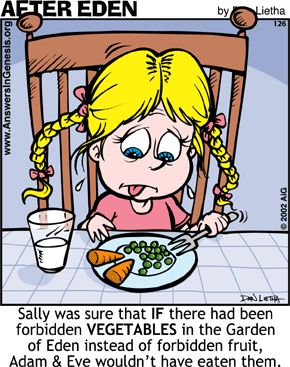 10-15: 8:0054        4810-15: 10:00393410-15: Total        938210-15: S.S./B.C.  3510-18: Bible Study  Pastor Appreciation Day / Confirmation PapersSun:8:00Divine Service w/ Holy Communion, p.1519:00Sunday School / Bible Class10:00Divine Service w/ Holy Communion, p.15111:158th Grade Confirmation Rehearsal & PhotosMon:7:00FinanceWed:10:30Bible StudyNext Sun:Reformation Sunday 8:00Divine Service w/ Holy Communion, p.1519:00Sunday School / Bible Class10:00Divine Service w/ Holy Communion, p.151ConfirmationJanuary - December 31, 2023January - December 31, 2023Total NeededReceived (10-19-2023)                             Received year to date                        Amount Still Needed                                 $   27,000.00
                $        180.00   
                $     4,350.00 
                $   22,650.00 January - December 31, 2023January - December 31, 2023Needed per count                            Received (9-25-2023)                             Needed year to date                        Received year to date                                 $     8,540.00
                $     8,160.00
                $ 153,720.00 
                $ 139,855.00 Yvonne Fuhrman    
 Jack Noble (Meadow Lane, B.A.)Jeffrey SchaveNorma JohnsonJeanette Piotter(Lakeview E.C., H.B.)Sandy Struble
(Meadow Lane, B.A.)Joyce Koglin  (Meadow Lane, B.A.)         Erwin Schave(Lakeview E.C., H.B.)Jeannie Woodke (Huron Co. Medical)Elmer/Ruth LeeseGary Schave
(Meadow Lane, B.A.)Arlene Zelz
(Sanilac Co. Medical)